			Rozpoczęcie roku szkolnego 2023/2024Rozpoczęcie roku szkolnego 2023/24 odbędzie się 4 września 2023 r.  w sali gimnastycznej zgodnie z poniższym harmonogramem godz. 9.00 XXIX Liceum Ogólnokształcącekl. 1 LAkl. 1 LBkl. 2 LAkl. 2 LBTechnikum Odzieżowe nr 18kl. 1 TOkl. 1 TSkl. 2 TOkl. 2TSAkl. 2TSB godz. 10.00  XXIX Liceum Ogólnokształcącekl. 3 LOkl. 4 LOTechnikum Odzieżowe nr 18kl. 3 TOkl. 3 TSkl. 4 TOkl. 5TPAkl. 5TPBSpotkania z wychowawcami odbędą się po zakończeniu części oficjalnej            w wyznaczonych salach lekcyjnych.Harmonogram i miejsca spotkań zostaną wywieszone przy wejściu do szkoły  w holu głównym w dniu 4.09.2023 r.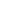 